令和４年度　熊本県ひばり園　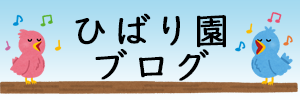 言語コミュニケーション支援の面接を受けられる方へ　お願い(１)面接日時をご確認ください。（２）お持ちいただくもの　ホームページから印刷してご記入いただき1)『療育申し込み票』2)『療育 希望時間帯 票』お持ちの方のみ ３）受給者証４）発達検査結果(すこやか相談、子ども発達支援センター等で受けられたもの)５）療育手帳 　(３)　面接当日の注意事項　…　面接時間は40分程になります。１）お子様と同伴される保護者様のご家庭での検温と、可能な限りマスク着用をお願いします。２）当日お子様と同伴される保護者様の体調がすぐれない場合は、改めて日程調整をさせていただきますので無理されないでください。　＊お手数をおかけしますが、ご協力お願い致します。